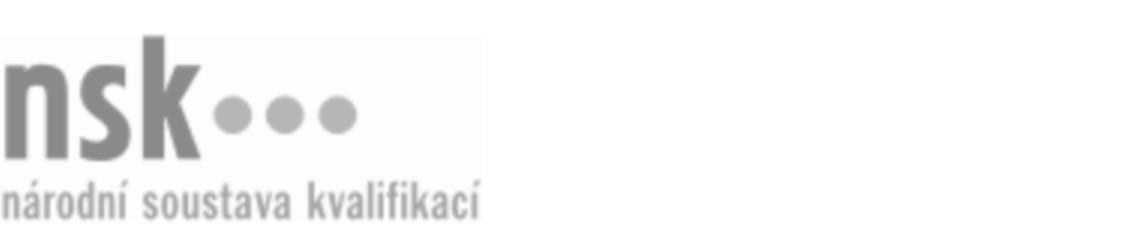 Kvalifikační standardKvalifikační standardKvalifikační standardKvalifikační standardKvalifikační standardKvalifikační standardKvalifikační standardKvalifikační standardSamostatný elektrotechnik / samostatná elektrotechnička zkušebny elektrických strojů a přístrojů (kód: 26-067-N) Samostatný elektrotechnik / samostatná elektrotechnička zkušebny elektrických strojů a přístrojů (kód: 26-067-N) Samostatný elektrotechnik / samostatná elektrotechnička zkušebny elektrických strojů a přístrojů (kód: 26-067-N) Samostatný elektrotechnik / samostatná elektrotechnička zkušebny elektrických strojů a přístrojů (kód: 26-067-N) Samostatný elektrotechnik / samostatná elektrotechnička zkušebny elektrických strojů a přístrojů (kód: 26-067-N) Samostatný elektrotechnik / samostatná elektrotechnička zkušebny elektrických strojů a přístrojů (kód: 26-067-N) Samostatný elektrotechnik / samostatná elektrotechnička zkušebny elektrických strojů a přístrojů (kód: 26-067-N) Autorizující orgán:Ministerstvo průmyslu a obchoduMinisterstvo průmyslu a obchoduMinisterstvo průmyslu a obchoduMinisterstvo průmyslu a obchoduMinisterstvo průmyslu a obchoduMinisterstvo průmyslu a obchoduMinisterstvo průmyslu a obchoduMinisterstvo průmyslu a obchoduMinisterstvo průmyslu a obchoduMinisterstvo průmyslu a obchoduMinisterstvo průmyslu a obchoduMinisterstvo průmyslu a obchoduSkupina oborů:Elektrotechnika, telekomunikační a výpočetní technika (kód: 26)Elektrotechnika, telekomunikační a výpočetní technika (kód: 26)Elektrotechnika, telekomunikační a výpočetní technika (kód: 26)Elektrotechnika, telekomunikační a výpočetní technika (kód: 26)Elektrotechnika, telekomunikační a výpočetní technika (kód: 26)Elektrotechnika, telekomunikační a výpočetní technika (kód: 26)Týká se povolání:Samostatný elektrotechnik zkušebny elektrických strojů a přístrojůSamostatný elektrotechnik zkušebny elektrických strojů a přístrojůSamostatný elektrotechnik zkušebny elektrických strojů a přístrojůSamostatný elektrotechnik zkušebny elektrických strojů a přístrojůSamostatný elektrotechnik zkušebny elektrických strojů a přístrojůSamostatný elektrotechnik zkušebny elektrických strojů a přístrojůSamostatný elektrotechnik zkušebny elektrických strojů a přístrojůSamostatný elektrotechnik zkušebny elektrických strojů a přístrojůSamostatný elektrotechnik zkušebny elektrických strojů a přístrojůSamostatný elektrotechnik zkušebny elektrických strojů a přístrojůSamostatný elektrotechnik zkušebny elektrických strojů a přístrojůSamostatný elektrotechnik zkušebny elektrických strojů a přístrojůKvalifikační úroveň NSK - EQF:555555Odborná způsobilostOdborná způsobilostOdborná způsobilostOdborná způsobilostOdborná způsobilostOdborná způsobilostOdborná způsobilostNázevNázevNázevNázevNázevÚroveňÚroveňOrientace v principech činnosti elektrických strojů a přístrojůOrientace v principech činnosti elektrických strojů a přístrojůOrientace v principech činnosti elektrických strojů a přístrojůOrientace v principech činnosti elektrických strojů a přístrojůOrientace v principech činnosti elektrických strojů a přístrojů55Orientace v metrologii v oblasti elektrotechnikyOrientace v metrologii v oblasti elektrotechnikyOrientace v metrologii v oblasti elektrotechnikyOrientace v metrologii v oblasti elektrotechnikyOrientace v metrologii v oblasti elektrotechniky55Používání technické dokumentace a elektrotechnických noremPoužívání technické dokumentace a elektrotechnických noremPoužívání technické dokumentace a elektrotechnických noremPoužívání technické dokumentace a elektrotechnických noremPoužívání technické dokumentace a elektrotechnických norem55Provádění zkoušek elektrických strojů a přístrojůProvádění zkoušek elektrických strojů a přístrojůProvádění zkoušek elektrických strojů a přístrojůProvádění zkoušek elektrických strojů a přístrojůProvádění zkoušek elektrických strojů a přístrojů55Řízení skupiny pracovníků zkušebny elektrických strojů a přístrojůŘízení skupiny pracovníků zkušebny elektrických strojů a přístrojůŘízení skupiny pracovníků zkušebny elektrických strojů a přístrojůŘízení skupiny pracovníků zkušebny elektrických strojů a přístrojůŘízení skupiny pracovníků zkušebny elektrických strojů a přístrojů55Bezpečnost a ochrana zdraví při práci, ochrana před úrazem elektrickým proudemBezpečnost a ochrana zdraví při práci, ochrana před úrazem elektrickým proudemBezpečnost a ochrana zdraví při práci, ochrana před úrazem elektrickým proudemBezpečnost a ochrana zdraví při práci, ochrana před úrazem elektrickým proudemBezpečnost a ochrana zdraví při práci, ochrana před úrazem elektrickým proudem44Samostatný elektrotechnik / samostatná elektrotechnička zkušebny elektrických strojů a přístrojů,  29.03.2024 5:55:46Samostatný elektrotechnik / samostatná elektrotechnička zkušebny elektrických strojů a přístrojů,  29.03.2024 5:55:46Samostatný elektrotechnik / samostatná elektrotechnička zkušebny elektrických strojů a přístrojů,  29.03.2024 5:55:46Samostatný elektrotechnik / samostatná elektrotechnička zkušebny elektrických strojů a přístrojů,  29.03.2024 5:55:46Strana 1 z 2Strana 1 z 2Kvalifikační standardKvalifikační standardKvalifikační standardKvalifikační standardKvalifikační standardKvalifikační standardKvalifikační standardKvalifikační standardPlatnost standarduPlatnost standarduPlatnost standarduPlatnost standarduPlatnost standarduPlatnost standarduPlatnost standarduStandard je platný od: 15.10.2022Standard je platný od: 15.10.2022Standard je platný od: 15.10.2022Standard je platný od: 15.10.2022Standard je platný od: 15.10.2022Standard je platný od: 15.10.2022Standard je platný od: 15.10.2022Samostatný elektrotechnik / samostatná elektrotechnička zkušebny elektrických strojů a přístrojů,  29.03.2024 5:55:46Samostatný elektrotechnik / samostatná elektrotechnička zkušebny elektrických strojů a přístrojů,  29.03.2024 5:55:46Samostatný elektrotechnik / samostatná elektrotechnička zkušebny elektrických strojů a přístrojů,  29.03.2024 5:55:46Samostatný elektrotechnik / samostatná elektrotechnička zkušebny elektrických strojů a přístrojů,  29.03.2024 5:55:46Strana 2 z 2Strana 2 z 2